Neighbourhood Plan project planner (UPDATED 19/11/2018)   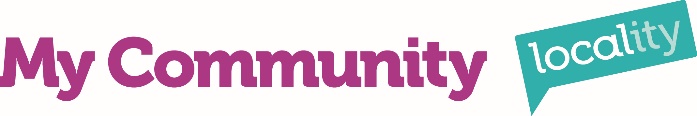 